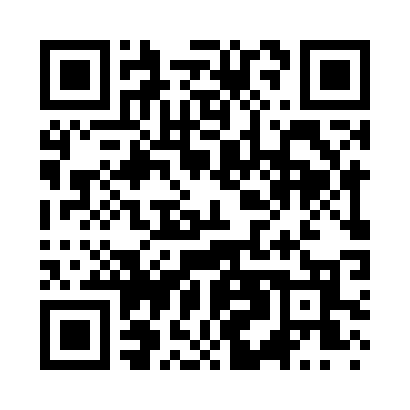 Prayer times for Brodbecks, Pennsylvania, USAMon 1 Jul 2024 - Wed 31 Jul 2024High Latitude Method: Angle Based RulePrayer Calculation Method: Islamic Society of North AmericaAsar Calculation Method: ShafiPrayer times provided by https://www.salahtimes.comDateDayFajrSunriseDhuhrAsrMaghribIsha1Mon4:075:431:115:098:3910:152Tue4:085:441:125:098:3910:153Wed4:085:441:125:108:3910:154Thu4:095:451:125:108:3910:145Fri4:105:451:125:108:3810:146Sat4:115:461:125:108:3810:137Sun4:125:471:125:108:3810:138Mon4:135:471:135:108:3810:129Tue4:135:481:135:108:3710:1110Wed4:145:491:135:108:3710:1111Thu4:155:491:135:108:3610:1012Fri4:165:501:135:108:3610:0913Sat4:175:511:135:108:3510:0814Sun4:185:521:135:108:3510:0815Mon4:195:521:135:108:3410:0716Tue4:215:531:135:108:3410:0617Wed4:225:541:145:108:3310:0518Thu4:235:551:145:108:3210:0419Fri4:245:551:145:108:3210:0320Sat4:255:561:145:108:3110:0221Sun4:265:571:145:098:3010:0122Mon4:275:581:145:098:2910:0023Tue4:295:591:145:098:289:5824Wed4:306:001:145:098:289:5725Thu4:316:011:145:098:279:5626Fri4:326:011:145:088:269:5527Sat4:346:021:145:088:259:5328Sun4:356:031:145:088:249:5229Mon4:366:041:145:088:239:5130Tue4:376:051:145:078:229:4931Wed4:396:061:145:078:219:48